Муниципальное автономное дошкольное образовательное учреждение «Детский сад №268»(МАДОУ «Детский сад №268»)Материал для участия в мероприятии «Мир природы, мир животных»«Игра-ходилка «Экологическая тропа»»	Подготовила :                                                                                  Воспитатель Горкина А.С.2022гОзнакомление детей с живой и неживой природой, формирование осознанно бережного отношения к ней, формирование начал экологической культуры, навыков самостоятельного наблюдения и опытнической деятельности очень актуальная и важная задача в современном ДОУ. Мной изготовлена дидактическая игра «экологическая тропа». Играя в «экологическую тропу», ребенок получает первичные знания о природе и окружающем мире у него развивается внимание, речь. Дидактическая игра-ходилка «Экологическая тропа»Цель: формирование экологического воспитания дошкольников старшего возраста.Задачи:Образовательные: обобщить знания детей о животных, растениях, временах года, охране природы. Формировать устойчивый интерес к природе. Учить детей совместной командной деятельности: прислушиваться к мнению товарищей по команде, быть выдержанным, соблюдать правила игры, умение работать сообща. Закреплять умения детей узнавать предметы по запаху; в правильном назывании цветов овощей и фруктов.Развивающие: развивать быстроту реакции, логическое мышление, сообразительность, находчивость, речь детей.Воспитательные: воспитывать бережное отношение к природе; чувство ответственности за всё живое на Земле; чувство товарищества.Материалы: игровое поле, кубик, фишки-фигурки, правила игры, вопросы и задания к игре.Ход игры:Дети выбирают фишки и ставят свои фишки на поле «Старт». Кубиком делают жеребьевку – у кого больше, тот начинает игру. Дети по очереди (по часовой стрелке) кидают кубик и ходят. Задача игроков – первым добраться до знака «Финиш», при этом отвечая на вопросы и выполняя задания, выпавшие им в ходе игры. Выигрывает игрок, первый добравшийся до знака «Финиш».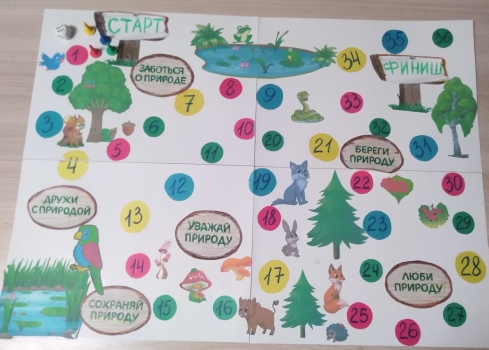 Вопросы к игре-ходилке «Экологическая тропа»:Найди на игровом поле птицу и ответь на вопрос: куда она летит?Какие бывают птицы?Где живут птицы?4. Найди на игровом поле белочку и ответь на вопрос: почему белочка грустная?5. Чем питаются белки?6. «Подбери слово» Январь год начинает, а декабрь ….(кончает)7. Кто живет в пруду?8. Чем питаются лягушки?9. Что будешь делать, если встретил змею?10. Чем опасна змея?11. Чем питается змея?12. «Подбери слово»  Март с водой, апрель с ….(травой)13. Найди на игровом поле грибы и сосчитай их?14. «Подбери слово» Из апельсинов делают апельсиновый сок, а из помидоров… (томатный)15. Какие грибы бывают?16. Почему нельзя срывать грибы без разрешения взрослого?    17. «Подбери слово»Лес может быть густым, а может быть и ….(редким)18. Сосчитай сколько зверей на игровом поле?  19. «Подбери слово»    Волк зверь большой, а ёж ….(маленький)   20. Где обитает волк?   21. Чем питаются волки?   22. Загадка: Вот колючка-недотрога! Лучше ты ее не трогай. Ой, остры иголочки У зеленой...   23. Сколько елочек на игровом поле?   24. «Подбери слово»  Лиса хитрая, а зайчик ….. (простак)Или Лиса смелая, а зайчик ….. (трусливый)   25. Загадка:Не боится волка
Маленькая кроха.
Острые иголки
Защитят надолго.    26. «Подбери слово» Еж колючий, а заяц ….(гладкий, мягкий, пушистый)   27. Где растут желуди?   28. Ягоды бывают…..(Съедобные и ядовитые)29. «Подбери слово» Ягоды малины сладкие, а ягоды рябины ….(горькие)30. Найди и посчитай ягоды на игровом поле.31. «Подбери слово» У сосны шишки, а у берёзы…(серёжки)   32. «Подбери слово»Лось могучий, т.е. ….(крупный, огромный)  33. «Подбери слово»   Цветы сирени ароматные, т.е. ….(душистые)   34. «Подбери слово»   Цветы сирени ароматные, т.е. ….(душистые)   35. «Подбери слово»Весна бывает ранняя, а бывает и ….(поздняя)36. Почему природу нужно беречь и сохранять?